Research Cell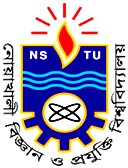 Noakhali Science & Technology University; Noakhali -3814.Research ProposalResearch CellNoakhali Science & Technology University; Noakhali -3814.Research ProposalBUDGET SUMMARYTitle of the project:  Title of the project:  Name of PI: DECLARATION/CERTIFICATIONIt is certified that –The same project has not been submitted to any other agency / agencies for financial support.The research work proposed in this project is not a duplicate work already done or being done in the field (i.e. area of research)We agree to present our research output at a seminar arranged by NSTUWe agree to publish at least one scientific article in a recognized journal for each of the total grant received.Principal Investigator assures the responsibility (N.B: hand over the project to other teacher/researcher with concern of respective head and Director of NSTU Research Cell in case he/she leaves the institution/Organization/Study leave/Lien.Project will be provided with access to all available facilities from the department/faculty/organization/lab/ field experience etc.Comments of the Head of the Institute/Department:-----------------------------------------------------------Signature of the Head of the Institute/Department			Date & Seal				Project Identification Number:(Office use)1. Project title: (Title of the project must reflect the content of the work to be done)1. Project title: (Title of the project must reflect the content of the work to be done)1. Project title: (Title of the project must reflect the content of the work to be done)1. Project title: (Title of the project must reflect the content of the work to be done)1. Project title: (Title of the project must reflect the content of the work to be done)1. Project title: (Title of the project must reflect the content of the work to be done)1. Project title: (Title of the project must reflect the content of the work to be done)1. Project title: (Title of the project must reflect the content of the work to be done)1. Project title: (Title of the project must reflect the content of the work to be done)2. Research area: (Major Field)2. Research area: (Major Field)2. Research area: (Major Field)2. Research area: (Major Field)2. Research area: (Major Field)2. Research area: (Major Field)2. Research area: (Major Field)2. Research area: (Major Field)2. Research area: (Major Field)3. Address of the Principal Investigator (PI)3. Address of the Principal Investigator (PI)3. Address of the Principal Investigator (PI)3. Address of the Principal Investigator (PI)3. Address of the Principal Investigator (PI)3. Address of the Principal Investigator (PI)3. Address of the Principal Investigator (PI)3. Address of the Principal Investigator (PI)3. Address of the Principal Investigator (PI)Name of PIName of PI:PositionPosition:Name of the DepartmentName of the Department:E-mailE-mail:Cell phone No.Cell phone No.:4. Address of the Co-Principal Investigator (Co-PI)4. Address of the Co-Principal Investigator (Co-PI)4. Address of the Co-Principal Investigator (Co-PI)4. Address of the Co-Principal Investigator (Co-PI)4. Address of the Co-Principal Investigator (Co-PI)4. Address of the Co-Principal Investigator (Co-PI)4. Address of the Co-Principal Investigator (Co-PI)4. Address of the Co-Principal Investigator (Co-PI)4. Address of the Co-Principal Investigator (Co-PI)Name of Co-PIName of Co-PI:PositionPosition:Name of the DepartmentName of the Department:E-mailE-mail:Cell phone No.Cell phone No.:5. Name(s) and address(es) of collaborating department(s)/institute(s)5. Name(s) and address(es) of collaborating department(s)/institute(s)5. Name(s) and address(es) of collaborating department(s)/institute(s)5. Name(s) and address(es) of collaborating department(s)/institute(s)5. Name(s) and address(es) of collaborating department(s)/institute(s)5. Name(s) and address(es) of collaborating department(s)/institute(s)5. Name(s) and address(es) of collaborating department(s)/institute(s)5. Name(s) and address(es) of collaborating department(s)/institute(s)5. Name(s) and address(es) of collaborating department(s)/institute(s)6. Location of research activities:     (Please specify the major location(s) of research activities such as laboratory, greenhouse, research farm, etc.)6. Location of research activities:     (Please specify the major location(s) of research activities such as laboratory, greenhouse, research farm, etc.)6. Location of research activities:     (Please specify the major location(s) of research activities such as laboratory, greenhouse, research farm, etc.)6. Location of research activities:     (Please specify the major location(s) of research activities such as laboratory, greenhouse, research farm, etc.)6. Location of research activities:     (Please specify the major location(s) of research activities such as laboratory, greenhouse, research farm, etc.)6. Location of research activities:     (Please specify the major location(s) of research activities such as laboratory, greenhouse, research farm, etc.)6. Location of research activities:     (Please specify the major location(s) of research activities such as laboratory, greenhouse, research farm, etc.)6. Location of research activities:     (Please specify the major location(s) of research activities such as laboratory, greenhouse, research farm, etc.)6. Location of research activities:     (Please specify the major location(s) of research activities such as laboratory, greenhouse, research farm, etc.)7. Duration of the project: Not exceeding 1 year (e.g. From Jul 2022 to Jun 2023)7. Duration of the project: Not exceeding 1 year (e.g. From Jul 2022 to Jun 2023)7. Duration of the project: Not exceeding 1 year (e.g. From Jul 2022 to Jun 2023)7. Duration of the project: Not exceeding 1 year (e.g. From Jul 2022 to Jun 2023)7. Duration of the project: Not exceeding 1 year (e.g. From Jul 2022 to Jun 2023)7. Duration of the project: Not exceeding 1 year (e.g. From Jul 2022 to Jun 2023)7. Duration of the project: Not exceeding 1 year (e.g. From Jul 2022 to Jun 2023)7. Duration of the project: Not exceeding 1 year (e.g. From Jul 2022 to Jun 2023)7. Duration of the project: Not exceeding 1 year (e.g. From Jul 2022 to Jun 2023)From       to      From       to      From       to      From       to      From       to      From       to      From       to      From       to      From       to      8. Total cost of the project (Tk.): (e.g. 30000 (Thirty thousand taka only))8. Total cost of the project (Tk.): (e.g. 30000 (Thirty thousand taka only))8. Total cost of the project (Tk.): (e.g. 30000 (Thirty thousand taka only))8. Total cost of the project (Tk.): (e.g. 30000 (Thirty thousand taka only))8. Total cost of the project (Tk.): (e.g. 30000 (Thirty thousand taka only))8. Total cost of the project (Tk.): (e.g. 30000 (Thirty thousand taka only))8. Total cost of the project (Tk.): (e.g. 30000 (Thirty thousand taka only))8. Total cost of the project (Tk.): (e.g. 30000 (Thirty thousand taka only))8. Total cost of the project (Tk.): (e.g. 30000 (Thirty thousand taka only))9. Has this project been submitted/ nominated to any other agency for financial assistance?9. Has this project been submitted/ nominated to any other agency for financial assistance?9. Has this project been submitted/ nominated to any other agency for financial assistance?9. Has this project been submitted/ nominated to any other agency for financial assistance?9. Has this project been submitted/ nominated to any other agency for financial assistance?9. Has this project been submitted/ nominated to any other agency for financial assistance?9. Has this project been submitted/ nominated to any other agency for financial assistance?9. Has this project been submitted/ nominated to any other agency for financial assistance?9. Has this project been submitted/ nominated to any other agency for financial assistance? Submitted       Nominated     Not submitted Submitted       Nominated     Not submitted Submitted       Nominated     Not submitted Submitted       Nominated     Not submitted Submitted       Nominated     Not submitted Submitted       Nominated     Not submitted Submitted       Nominated     Not submitted Submitted       Nominated     Not submitted Submitted       Nominated     Not submittedIf the answer is submitted or nominated:If the answer is submitted or nominated:If the answer is submitted or nominated:If the answer is submitted or nominated:If the answer is submitted or nominated:If the answer is submitted or nominated:If the answer is submitted or nominated:If the answer is submitted or nominated:If the answer is submitted or nominated:Name of the agency Name of the agency Name of the agency Name of the agency :Date of submission (dd/mm/yyyy)Date of submission (dd/mm/yyyy)Date of submission (dd/mm/yyyy)Date of submission (dd/mm/yyyy):10. Fund obtained in the previous years from the research cell and number of publications from those funds (attach the first page of your published articles with the research proposal): 10. Fund obtained in the previous years from the research cell and number of publications from those funds (attach the first page of your published articles with the research proposal): 10. Fund obtained in the previous years from the research cell and number of publications from those funds (attach the first page of your published articles with the research proposal): 10. Fund obtained in the previous years from the research cell and number of publications from those funds (attach the first page of your published articles with the research proposal): 10. Fund obtained in the previous years from the research cell and number of publications from those funds (attach the first page of your published articles with the research proposal): 10. Fund obtained in the previous years from the research cell and number of publications from those funds (attach the first page of your published articles with the research proposal): 10. Fund obtained in the previous years from the research cell and number of publications from those funds (attach the first page of your published articles with the research proposal): 10. Fund obtained in the previous years from the research cell and number of publications from those funds (attach the first page of your published articles with the research proposal): 10. Fund obtained in the previous years from the research cell and number of publications from those funds (attach the first page of your published articles with the research proposal):  Yes   No Yes   No Yes   No Yes   No Yes   No Yes   No Yes   No Yes   No Yes   NoIf the answer is yes:If the answer is yes:If the answer is yes:If the answer is yes:If the answer is yes:If the answer is yes:If the answer is yes:If the answer is yes:If the answer is yes:Funding yearAllocated amount (Tk)Allocated amount (Tk)Allocated amount (Tk)Allocated amount (Tk)Allocated amount (Tk)No. of publicationAttachment no.Total impact factorProject Identification Number:(Office use)1. Project title: 2. Introduction: (Maximum of 400 words)3. Objectives of the project: (Briefly)4. Justification of the project: (Why is the project important? Maximum of 300 words).5. Brief review of works related to the proposal: (Maximum 400 words)6. Methodology/ analytical techniques: (Maximum 500 words)7. Expected outcomes: The individual outcomes should be clearly described if possible, with an indentation of the verifiers.8. Beneficiaries/users:9. Work plan (in Gantt chart)9. Work plan (in Gantt chart)9. Work plan (in Gantt chart)9. Work plan (in Gantt chart)9. Work plan (in Gantt chart)9. Work plan (in Gantt chart)9. Work plan (in Gantt chart)9. Work plan (in Gantt chart)9. Work plan (in Gantt chart)9. Work plan (in Gantt chart)9. Work plan (in Gantt chart)9. Work plan (in Gantt chart)9. Work plan (in Gantt chart)9. Work plan (in Gantt chart)9. Work plan (in Gantt chart)9. Work plan (in Gantt chart)9. Work plan (in Gantt chart)9. Work plan (in Gantt chart)ObjectivesObjectivesMajor activitiesDuration in monthsDuration in monthsDuration in monthsDuration in monthsDuration in monthsDuration in monthsDuration in monthsDuration in monthsDuration in monthsDuration in monthsDuration in monthsDuration in monthsDuration in monthsDuration in monthsDuration in monthsObjectivesObjectivesMajor activitiesJulAugAugSepOctNovNovDecJanFebMarMarAprMayJun10. Project input:10. Project input:10. Project input:10. Project input:10. Project input:10. Project input:10. Project input:10. Project input:10. Project input:10. Project input:10. Project input:10. Project input:10. Project input:10. Project input:10. Project input:10. Project input:10. Project input:10. Project input:10.1. Staff requirements: (If required)10.1. Staff requirements: (If required)10.1. Staff requirements: (If required)10.1. Staff requirements: (If required)10.1. Staff requirements: (If required)10.1. Staff requirements: (If required)10.1. Staff requirements: (If required)10.1. Staff requirements: (If required)10.1. Staff requirements: (If required)10.1. Staff requirements: (If required)10.1. Staff requirements: (If required)10.1. Staff requirements: (If required)10.1. Staff requirements: (If required)10.1. Staff requirements: (If required)10.1. Staff requirements: (If required)10.1. Staff requirements: (If required)10.1. Staff requirements: (If required)10.1. Staff requirements: (If required)Sl. No.Title of supporting staffTitle of supporting staffTitle of supporting staffTitle of supporting staffQualificationQualificationQualificationQualificationFunctionsFunctionsFunctionsFunctionsFunctionsCost (Tk)Cost (Tk)Cost (Tk)Cost (Tk)123TotalTotalTotalTotalTotalTotalTotalTotalTotalTotalTotalTotalTotalTotal10.2. Equipment and tools: (If required)(The project will be allowed to procure only the items that are required for the research, field and extension activities. This will not include vehicles for transport, camera, office and computer equipment, large capital items, furniture, etc.) 10.2. Equipment and tools: (If required)(The project will be allowed to procure only the items that are required for the research, field and extension activities. This will not include vehicles for transport, camera, office and computer equipment, large capital items, furniture, etc.) 10.2. Equipment and tools: (If required)(The project will be allowed to procure only the items that are required for the research, field and extension activities. This will not include vehicles for transport, camera, office and computer equipment, large capital items, furniture, etc.) 10.2. Equipment and tools: (If required)(The project will be allowed to procure only the items that are required for the research, field and extension activities. This will not include vehicles for transport, camera, office and computer equipment, large capital items, furniture, etc.) 10.2. Equipment and tools: (If required)(The project will be allowed to procure only the items that are required for the research, field and extension activities. This will not include vehicles for transport, camera, office and computer equipment, large capital items, furniture, etc.) 10.2. Equipment and tools: (If required)(The project will be allowed to procure only the items that are required for the research, field and extension activities. This will not include vehicles for transport, camera, office and computer equipment, large capital items, furniture, etc.) 10.2. Equipment and tools: (If required)(The project will be allowed to procure only the items that are required for the research, field and extension activities. This will not include vehicles for transport, camera, office and computer equipment, large capital items, furniture, etc.) 10.2. Equipment and tools: (If required)(The project will be allowed to procure only the items that are required for the research, field and extension activities. This will not include vehicles for transport, camera, office and computer equipment, large capital items, furniture, etc.) 10.2. Equipment and tools: (If required)(The project will be allowed to procure only the items that are required for the research, field and extension activities. This will not include vehicles for transport, camera, office and computer equipment, large capital items, furniture, etc.) 10.2. Equipment and tools: (If required)(The project will be allowed to procure only the items that are required for the research, field and extension activities. This will not include vehicles for transport, camera, office and computer equipment, large capital items, furniture, etc.) 10.2. Equipment and tools: (If required)(The project will be allowed to procure only the items that are required for the research, field and extension activities. This will not include vehicles for transport, camera, office and computer equipment, large capital items, furniture, etc.) 10.2. Equipment and tools: (If required)(The project will be allowed to procure only the items that are required for the research, field and extension activities. This will not include vehicles for transport, camera, office and computer equipment, large capital items, furniture, etc.) 10.2. Equipment and tools: (If required)(The project will be allowed to procure only the items that are required for the research, field and extension activities. This will not include vehicles for transport, camera, office and computer equipment, large capital items, furniture, etc.) 10.2. Equipment and tools: (If required)(The project will be allowed to procure only the items that are required for the research, field and extension activities. This will not include vehicles for transport, camera, office and computer equipment, large capital items, furniture, etc.) 10.2. Equipment and tools: (If required)(The project will be allowed to procure only the items that are required for the research, field and extension activities. This will not include vehicles for transport, camera, office and computer equipment, large capital items, furniture, etc.) 10.2. Equipment and tools: (If required)(The project will be allowed to procure only the items that are required for the research, field and extension activities. This will not include vehicles for transport, camera, office and computer equipment, large capital items, furniture, etc.) 10.2. Equipment and tools: (If required)(The project will be allowed to procure only the items that are required for the research, field and extension activities. This will not include vehicles for transport, camera, office and computer equipment, large capital items, furniture, etc.) 10.2. Equipment and tools: (If required)(The project will be allowed to procure only the items that are required for the research, field and extension activities. This will not include vehicles for transport, camera, office and computer equipment, large capital items, furniture, etc.) Sl. No.Description and specification of tools and equipmentDescription and specification of tools and equipmentDescription and specification of tools and equipmentDescription and specification of tools and equipmentDescription and specification of tools and equipmentDescription and specification of tools and equipmentDescription and specification of tools and equipmentDescription and specification of tools and equipmentQuantityQuantityQuantityQuantityQuantityCost (Tk)Cost (Tk)Cost (Tk)Cost (Tk)12345678TotalTotalTotalTotalTotalTotalTotalTotalTotalTotalTotalTotalTotalTotal10.3. Operational costs: 10.3. Operational costs: 10.3. Operational costs: 10.3. Operational costs: 10.3. Operational costs: 10.3. Operational costs: 10.3. Operational costs: 10.3. Operational costs: 10.3. Operational costs: 10.3. Operational costs: 10.3. Operational costs: 10.3. Operational costs: 10.3. Operational costs: 10.3. Operational costs: 10.3. Operational costs: 10.3. Operational costs: 10.3. Operational costs: 10.3. Operational costs: Sl. No.Name of items Name of items Name of items Name of items Name of items Name of items Name of items Name of items QuantityQuantityQuantityQuantityQuantityCost (Tk)Cost (Tk)Cost (Tk)Cost (Tk)12345TotalTotalTotalTotalTotalTotalTotalTotalTotalTotalTotalTotalTotalTotalSl. No.ItemsAmount (Tk)1Honorarium and fellowship (from 10.1)Part-time research staffSub-total2Equipment and tools (from 10.2)Sub-total3Operational cost (from 10.3)3.1Labour wagesUnskilled labour3.2Field/Lab consumables3.3Vehicle hire for transportation3.4Travel allowances3.5Seminar/workshop3.6Printing and publications (max. 15%)3.7Office supplies and contingency3.8MiscellaneousSub-totalTotal11. References: (Author(s), Year, Journal name, Volume, Pages, Impact factor.)1. List of publications of PI in the last two years:    (Author(s), Year, Journal name, Volume, Pages, Impact factor.)2. Name of the three potential reviewers of the related research field (outside of NSTU):2. Name of the three potential reviewers of the related research field (outside of NSTU):2. Name of the three potential reviewers of the related research field (outside of NSTU):2.1 Reviewer 12.1 Reviewer 12.1 Reviewer 1Name :Address:E-mail:Cell phone :2.2 Reviewer 22.2 Reviewer 22.2 Reviewer 2Name :Address:E-mail:Cell phone :2.3 Reviewer 32.3 Reviewer 32.3 Reviewer 3Name :Address:E-mail:Cell phone :---------------------------------------------------------------Signature of the Co-Principal   InvestigatorDate & Seal----------------------------------------------------------Signature of the Principal   InvestigatorDate & Seal